RIPASSIAMO quello che abbiamo fatto con il programma“AL CENTRO COMMERCIALE”SCRIVI A PAROLE le operazioni che hai fatto, per risolvere il problema. ___________________________________________________________________________________________________________________________________________________________________________________________________________________________________________________________________________________________________________________________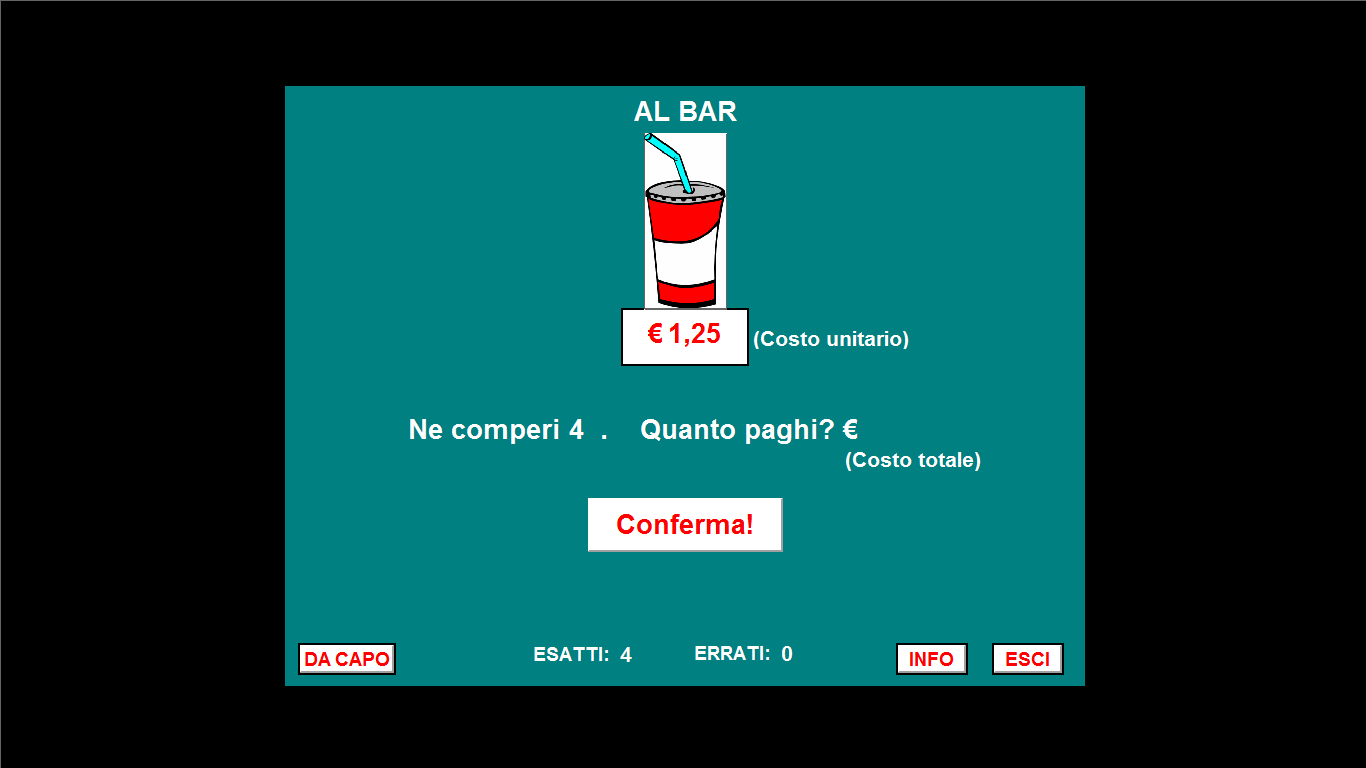 Ora prova a RIASSUMERE con uno schema le operazioni utilizzate. Cerca di usare le parole che hai trovato tra parentesi negli esercizi (COSTO UNITARIO e COSTO TOTALE).Rendiamo le cose un po’ più difficili e proviamo a RISOLVERE UN PROBLEMA.La V A, per organizzare una festa, va al supermercato per acquistare alcuni prodotti. Comprano:- 7 bottiglie di Coca Cola, da € 1,50 l’una.- 6 pacchetti di patatine, da € 2,15 l’uno.- 5 teglie di pizza, da € 10 l’una.- 4 confezioni di cioccolato, da € 3,50 l’uno.Quanto spende in tutto la V A per la sua festa?Prima facciamo un po’ d’ordine e sistemiamo i prodotti acquistati sul nastro.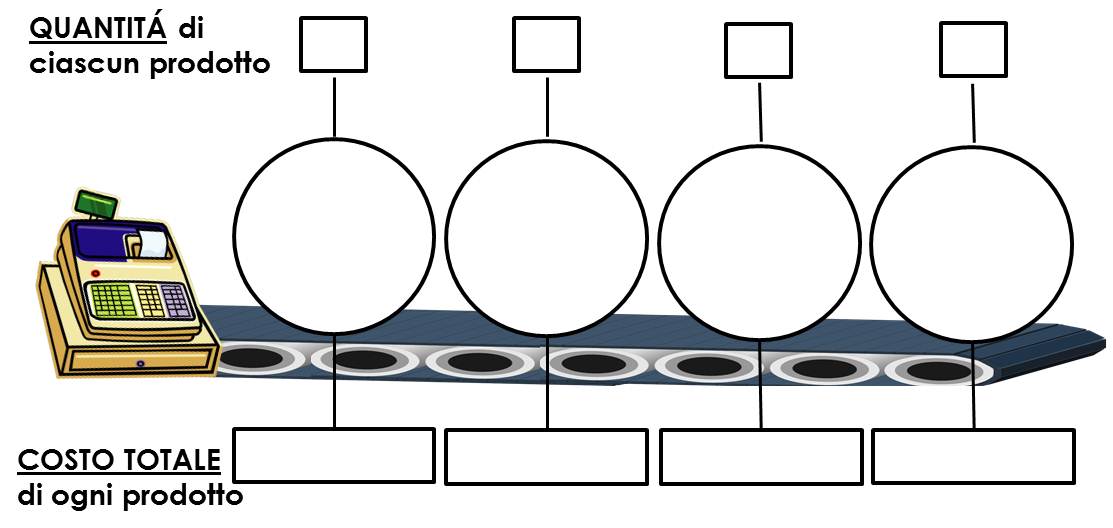 Adesso prova a pensare: come fa la cassiera a dirti quanto a speso in tutto? Pensa ad una soluzione, poi discutila con un tuo compagno.